Prénom : ………………………				Orthographele son EU Réponds  en t’aidant des mots de la liste :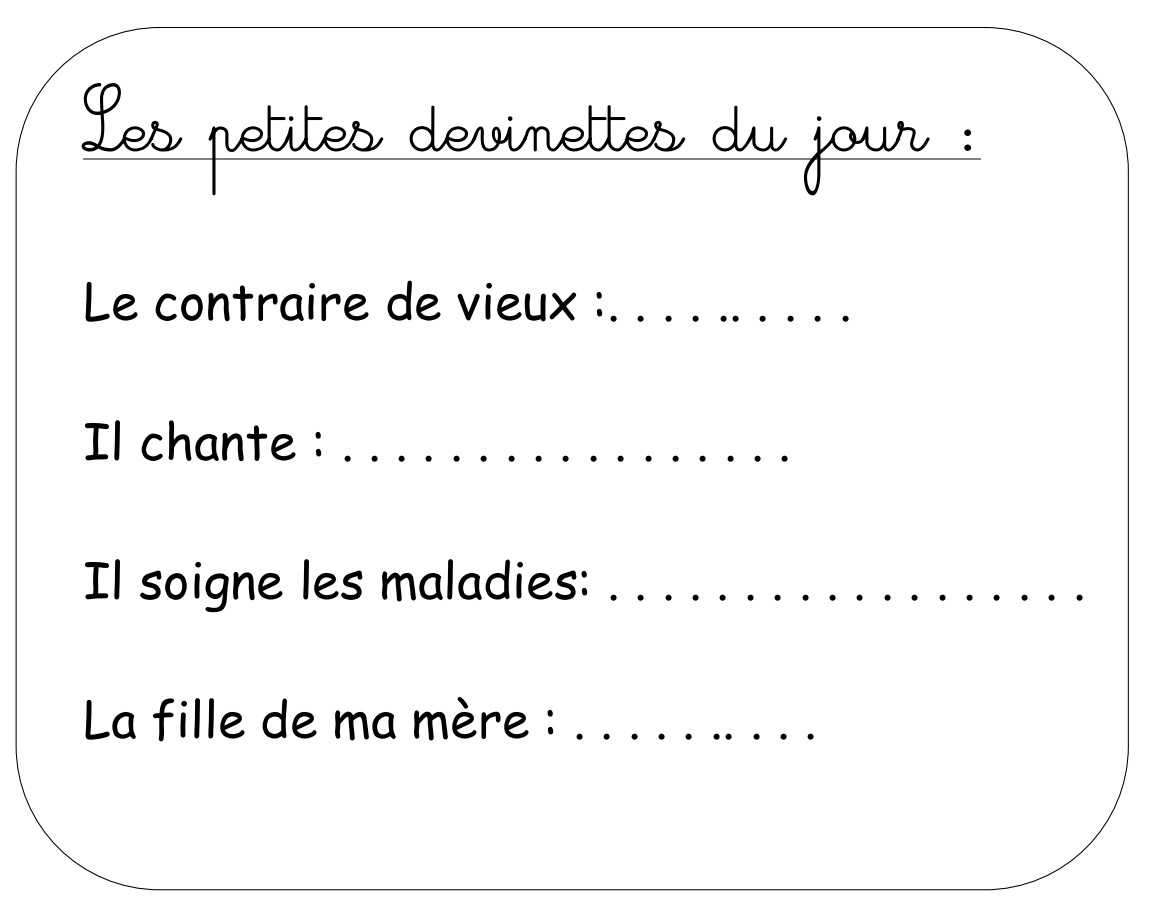  Trouve les mots :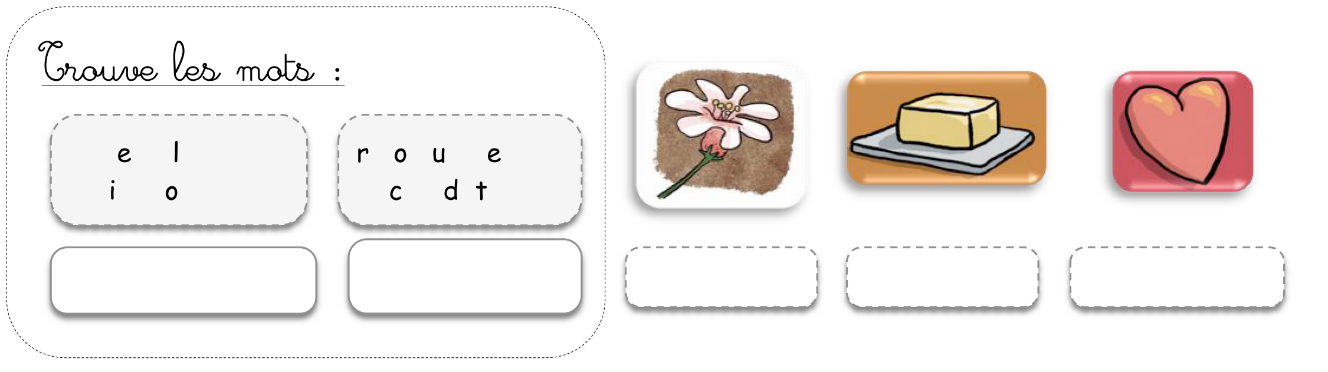 EUEUoeuoeuune heuredeux heuresheureuxheureuseun chanteurune couleurle beurre une feuillele directeurun chanteurle docteurune fleurle directeurdes fleursjeunej’ai peurun œufle coeurma sœurun boeufoeoemon oeilmon oeil